Publicado en Zaragoza el 11/09/2020 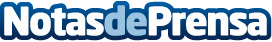  Guantes y ropa agrícola para invernadero según Invernaderos.infoLlega la época de los invernaderos y es importante contar con el material adecuadoDatos de contacto:Aaron 765443458Nota de prensa publicada en: https://www.notasdeprensa.es/guantes-y-ropa-agricola-para-invernadero-segun Categorias: Bricolaje Entretenimiento Jardín/Terraza http://www.notasdeprensa.es